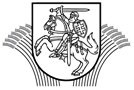 LIETUVOS RESPUBLIKOS ŽEMĖS ŪKIO MINISTRASĮSAKYMASDėl ŽEMĖS ŪKIO MINISTRO 2001 M. BIRŽELIO 29 D. ĮSAKYMO NR. 224 „DĖL PRIVALOMŲJŲ RINKAI TIEKIAMOS DARŽOVIŲ SĖKLOS KOKYBĖS REIKALAVIMŲ APRAŠO“ PAKEITIMO2019 m. sausio 8 d. Nr. 3D-10VilniusPakeičiu Privalomųjų rinkai tiekiamos daržovių sėklos kokybės reikalavimų aprašą, patvirtintą Lietuvos Respublikos žemės ūkio ministro 2001 m. birželio 29 d. įsakymu Nr. 224 „Dėl Privalomųjų rinkai tiekiamos daržovių sėklos kokybės reikalavimų aprašo“:1. Pakeičiu 1 punktą ir jį išdėstau taip:„1. Privalomųjų rinkai tiekiamos daržovių sėklos kokybės reikalavimų aprašas (toliau – reikalavimų aprašas) parengtas įgyvendinant 1988 m. gruodžio 15 d. Komisijos direktyvą Nr. 89/14/EEB, nustatančią mangoldų ir raudonųjų burokėlių veislių grupes, susijusias su reikalavimais dėl pasėlių izoliavimo, nurodytais Tarybos direktyvos 70/458/EEB dėl prekybos daržovių sėkla I priede (OL 2004 m. specialusis leidimas, 3 skyrius, 9 tomas, p. 4), 2000 m. gegužės 8 d. Tarybos direktyvą Nr. 2000/29/EB dėl apsaugos priemonių nuo augalams ir augaliniams produktams kenksmingų organizmų įvežimo į Bendriją ir išplitimo joje (OL 2004 m. specialusis leidimas, 3 skyrius, 29 tomas, p. 258), su paskutiniais pakeitimais, padarytais 2017 m. spalio 19 d. Komisijos įgyvendinimo direktyva (ES) Nr. 2017/1920 (OL 2017 L 271, p. 34), 2002 m. birželio 13 d. Tarybos direktyvą Nr. 2002/55/EB dėl prekybos daržovių sėkla (OL 2004 m. specialusis leidimas, 3 skyrius, 36 tomas, p. 313), su paskutiniais pakeitimais, padarytais 2016 m. kovo 3 d. Komisijos įgyvendinimo direktyva (ES) Nr. 2016/317 (OL 2016 L 60, p. 72), 2002 m. birželio 13 d. Tarybos direktyvą 2002/53/EB dėl bendrojo žemės ūkio augalų veislių katalogo (OL 2004 m. specialusis leidimas, 3 skyrius, 36 tomas, p. 281), su paskutiniais pakeitimais, padarytais 2003 m. rugsėjo 22 d. Europos Parlamento ir Tarybos reglamentu (EB) Nr. 1829/2003 (OL 2004 m. specialusis leidimas, 13 skyrius, 32 tomas, p. 432), 2004 m. kovo 29 d. Komisijos sprendimą 2004/297/EB, įgaliojantį Čekijos Respubliką, Estiją, Lietuvą, Vengriją, Lenkiją ir Slovakiją atidėti tam tikrų Tarybos direktyvų 2002/53/EB ir 2002/55/EB nuostatų taikymą prekiaujant tam tikrų veislių sėklomis (OL 2004 m. specialusis leidimas, 3 skyrius, 43 tomas, p. 374), 2004 m. gruodžio 1 d. Komisijos sprendimą Nr. 2004/842/EB dėl įgyvendinimo taisyklių, kuriomis remdamosi valstybės narės gali leisti teikti į rinką sėklas, priklausančias veislėms, dėl kurių buvo pateiktos paraiškos jas įtraukti į žemės ūkio augalų rūšių veislių ar daržovių rūšių veislių nacionalinį katalogą (OL 2004 L 362, p. 21), su paskutiniais pakeitimais, padarytais 2016 m. kovo 3 d. Komisijos įgyvendinimo sprendimu (ES) Nr. 2016/320 (OL 2016 L 60, p. 88), 2006 m. vasario 8 d. Komisijos reglamentą (EB) Nr. 217/2006, nustatantį Tarybos direktyvų 66/401/EEB, 66/402/EEB, 2002/54/EB, 2002/55/EB ir 2002/57/EB dėl leidimo valstybėms narėms laikinai leisti prekiauti sėkla, neatitinkančia minimalių daigumo reikalavimų, taikymo taisykles (OL 2006 L 38, p. 17), 2006 m. gruodžio 5 d. Komisijos direktyvą Nr. 2006/124/EB, iš dalies keičiančią Tarybos direktyvą 92/33/EEB dėl prekybos daržovių dauginamąja ir sodinamąja medžiaga, išskyrus sėklą, ir Tarybos direktyvą 2002/55/EB dėl prekybos daržovių sėkla (OL 2006 L 339, p. 12), 2009 m. lapkričio 26 d. Komisijos direktyvą Nr. 2009/145/EB, kuria numatomos vietinių veislių ir tokių veislių daržovių, kurios tradiciškai auginamos tam tikrose vietovėse ir regionuose ir kurioms gresia genetinė erozija, ir tų veislių daržovių, kurios neturi tikrosios vertės komercinei augalininkystei, bet kurių veislės išvestos, kad daržovės galėtų augti tam tikromis sąlygomis, patvirtinimo ir prekybos visų šių veislių daržovių sėklomis tam tikros leidžiančios nukrypti nuostatos (OL 2009 L 312, p. 44), su paskutiniais pakeitimais, padarytais 2013 m. rugpjūčio 7 d. Komisijos įgyvendinimo direktyva Nr. 2013/45/ES (OL 2013 L 213, p. 20), 2017 m. kovo 16 d. Komisijos įgyvendinimo sprendimą (ES) 2017/478, kuriuo tam tikros valstybės narės atleidžiamos nuo pareigos tam tikroms veislėms taikyti Tarybos direktyvas 66/401/EEB, 66/402/EEB, 68/193/EEB, 1999/105/EB, 2002/54/EB, 2002/55/EB ir 2002/57/EB dėl prekybos atitinkamai pašarinių augalų sėkla, javų sėkla, vynmedžių dauginimo medžiaga, miško dauginamąja medžiaga, runkelių sėkla, daržovių sėkla ir aliejinių bei pluoštinių augalų sėkla ir panaikinamas Komisijos sprendimas 2010/680/ES (OL 2017 L 73, p. 29).“2. Papildau 7.4 papunkčiu:„7.4.  sėklos, neatitinkančios reikalavimų aprašo 9 punkto nuostatų, neatlygintinas perdavimas kitiems fiziniams asmenims reikalavimų aprašo 116 punkte nurodytose vietose.“3. Pakeičiu 9.5.2 papunktį ir jį išdėstau taip:„9.5.2. atitinka šio reikalavimų aprašo nuostatas, keliamas sertifikuotai sėklai, išskyrus minimalaus veislinio grynio reikalavimus;“. 4. Pakeičiu 9.5.3 papunktį ir jį išdėstau taip:„9.5.3. atitinka šio reikalavimų aprašo nuostatas, keliamas standartinei sėklai, išskyrus minimalaus veislinio grynio reikalavimus;“.5. Pakeičiu 9.5.5 papunktį ir jį išdėstau taip:„9.5.5. išauginta kilmės rajone. Šiuo tikslu Augalų genų bankas Valstybinei augalininkystės tarnybai teikia būtiną informaciją apie patvirtintus kilmės rajonus;“.6. Pakeičiu 10.3 papunktį ir jį išdėstau taip:„10.3. daržovių sėklos augintojas turi licencinę sutartį dėl veislių, kurioms taikoma teisinė apsauga, užregistruotą Valstybinėje augalininkystės tarnyboje. Dokumentai dėl licencinių sutarčių registravimo pateikiami ir licencinės sutartys registruojamos Valstybinės augalininkystės tarnybos direktoriaus nustatyta tvarka.“7. Pripažįstu netekusiais galios 13–16 punktus.8. Pakeičiu 23 punktą ir jį išdėstau taip:„23. Asmenys, dauginantys ir tiekiantys rinkai sėklą (toliau – tiekėjas), atlikdami saugotinų ir savitųjų veislių sėklinių pasėlių apžiūrą, kontroliuoja atitiktį šio reikalavimų aprašo nuostatoms, ypač augalo veislę, saugotinų veislių sėklinių pasėlių auginimo vietą ir išaugintos saugotinos ir savitosios veislės sėklos kiekius.“9. Pakeičiu 52 punktą ir jį išdėstau taip:„52. Europos Komisija imasi būtinų priemonių palyginamiesiems tyrimams atlikti. Nuolatiniam augalų, gyvūnų, maisto ir pašarų komitetui (toliau – Nuolatinis komitetas) Europos Komisija praneša apie tyrimų atlikimo technines priemones bei tyrimų rezultatus.“10. Pakeičiu 65.2 papunktį ir jį išdėstau taip:„65.2. apskrities (siuntos formavimo vietovės) pavadinimo (santrumpa);“.11. Pakeičiu 80 punktą ir jį išdėstau taip:„80. Vadovaujantis Europos Komisijos sprendimu, leidžiama Europos Komisijos sprendime nurodytą laikotarpį tiekti rinkai sėklą, priklausančią kategorijai, kuriai nustatyti žemesni daigumo rodikliai, nei nurodyti šio reikalavimų aprašo 3 priede. Tiekėjas, tiekdamas rinkai žemesnių daigumo rodiklių sėklą, etiketėje privalo nurodyti, kad šios sėklos kategorija atitinka kitus, nei nustatyti šiame reikalavimų apraše, sėklos daigumo duomenis.“12. Pakeičiu 88 punktą ir jį išdėstau taip:„88. Saugotinų ir savitųjų daržovių veislių sėklą leidžiama tiekti rinkai, jei laikomasi šių reikalavimų:88.1. saugotinos ir savitosios daržovių veislės įrašytos į Augalų veislių sąrašą ar į Bendrąjį daržovių katalogą;88.2. tiekėjai atestuoti Dauginamosios medžiagos tiekėjų atestavimo tvarkos aprašo, patvirtinto Lietuvos Respublikos žemės ūkio ministro 2002 m. liepos 12 d. įsakymu Nr. 266 „Dėl Dauginamosios medžiagos tiekėjų atestavimo tvarkos aprašo patvirtinimo“, nustatyta tvarka;88.3. saugotinų daržovių veislių sėkla išauginta tik kilmės rajone. Tais atvejais, kai saugotinos daržovių veislės sėkla kilmės rajone dėl aplinkos sąlygų negali būti auginama, kad būtų išauginta saugotinų daržovių veislių sėkla, Valstybinė augalininkystės tarnyba patvirtina papildomus auginimo rajonus. Tuo tikslu Augalų genų bankas Valstybinei augalininkystės tarnybai teikia būtiną informaciją. Papildomuose auginimo rajonuose išaugintą sėklą leidžiama naudoti tik kilmės rajone;88.4. saugotinų daržovių veislių sėklinis pasėlis ir sėklos siuntos kokybė atitinka šiame reikalavimų apraše išdėstytas nuostatas, keliamas sertifikuotai ar standartinei sėklai, o savitųjų daržovių veislių sėklinis pasėlis ir sėklos siuntos kokybė atitinka šiame reikalavimų apraše išdėstytas nuostatas, keliamas standartinei sėklai, išskyrus mažiausio veislinio grynio reikalavimus;88.5. saugotinų ir savitųjų daržovių veislių sėkla supilta į fasuotes ar konteinerius, kurie yra sandariai uždaryti;88.6. saugotinos daržovių veislės sėklos siuntos fasuotė ar konteineris paženklinti tiekėjo etikete, kuri atitinka šių reikalavimų aprašo 4 priedo 5 punkto nuostatas, o savitųjų daržovių veislės sėklos siuntos fasuotė ar konteineris paženklinti tiekėjo etikete, kuri atitinka šių reikalavimų aprašo 4 priedo 6 punkto nuostatas, taip, kad nebūtų galima atidaryti nepažeidus ženklinimo sistemos;88.7. tiekėjas iš saugotinos daržovių veislės sėklos siuntos fasuotės paėmė mėginį  Valstybinės augalininkystės tarnybos direktoriaus nustatyta tvarka; 88.8. sėklos kokybės tyrimai atlikti oficialiojoje ar įgaliotojoje laboratorijoje;88.9. saugotinų daržovių veislių sėkla tiekiama rinkai tik savo kilmės rajone, išskyrus atvejį, nurodytą šio reikalavimų aprašo 88.10 papunktyje;88.10. saugotina daržovių veislių sėkla tiekiama rinkai papildomuose pardavimo rajonuose. Valstybinė augalininkystės tarnyba patvirtina papildomus saugotinos daržovių veislės pardavimo rajonus tais atvejais, jei juose yra panašios kaip daržovių kilmės rajono natūralios ar pusiau natūralios tos veislės buveinės. Patvirtinusi tokius papildomus rajonus, Valstybinė augalininkystės tarnyba turi užtikrinti, kad kilmės rajone būtų paliktas sėklos kiekis, nurodytas šio reikalavimų aprašo 90 punkte, siekiant išsaugoti saugotiną daržovių veislę kilmės rajone.“13. Pakeičiu 89 punktą ir jį išdėstau taip:„89. Valstybinė augalininkystės tarnyba informuoja Europos Komisiją ir kitas ES valstybes apie:89.1. kilmės rajonus. Tais atvejais, kai kilmės rajonas yra daugiau nei vienoje ES valstybėje, jis nustatomas bendru ES valstybių sutarimu;89.2. siūlomus patvirtinti papildomus auginimo rajonus, kuriuose siekiama auginti saugotinų daržovių veislių sėklą, nurodytą šio reikalavimų aprašo 88.3 papunktyje. Europos Komisija ir kitos ES valstybės per dvidešimt darbo dienų nuo šios informacijos gavimo gali pateikti klausimą svarstyti Nuolatiniame komitete ir, jei būtina, nustatyti papildomiems rajonams apribojimus ar sąlygas. Tais atvejais, kai Europos Komisija ar kitos ES valstybės nepateikia prašymo klausimą dėl papildomų rajonų nustatymo svarstyti Nuolatiniame komitete, Valstybinė augalininkystės tarnyba gali patvirtinti papildomus saugotinos daržovių veislės sėklos auginimo rajonus;89.3. papildomus saugotinos daržovių veislės pardavimo rajonus;“.14. Pakeičiu 90 punktą ir jį išdėstau taip:„90. Tiekiamas rinkai kiekvienos saugotinos daržovių veislės sėklos kiekis per metus neturi viršyti kiekio, kurio reikia atitinkamų rūšių daržovėms auginti šių reikalavimų aprašo 6 priede nurodytame plote (ha). Tais atvejais, kai kiekis viršijamas, Valstybinė augalininkystės tarnyba nustato kiekvienam tiekėjui leidžiamus tiekti rinkai vegetacijos sezono metu saugotinos daržovių veislės sėklos kiekius.“15. Pakeičiu 92 punktą ir jį išdėstau taip:„92. Tiekėjas prieš kiekvieno auginimo sezono pradžią raštu pateikia informaciją Valstybinei augalininkystės tarnybai apie žemės ploto, naudojamo išauginti saugotinų daržovių veislių sėklą, dydį ir vietą.“16. Papildau  921 punktu:„921. Lietuvos Respublikos tiekėjas per kiekvieną auginimo sezoną raštu pateikia informaciją Valstybinei augalininkystės tarnybai apie kiekvienos saugotinos ir savitosios daržovių veislės sėklos, tiekiamos rinkai Lietuvos Respublikoje, kiekius.“17. Pakeičiu 94 punktą ir jį išdėstau taip:„94. Valstybinė augalininkystės tarnyba, Europos Komisijai ar kitoms ES valstybėms paprašius, informuoja apie kiekvienos saugotinų ir savitųjų daržovių veislių sėklos, tiekiamos rinkai Lietuvos Respublikoje, kiekius.“18. Papildau  941 punktu:„941. Tiekiamai rinkai tik pagal šio reikalavimų aprašo nuostatas sėklai negali būti taikomi jokie kiti tiekimo rinkai apribojimai dėl jos savybių, tyrimo sąlygų, žymėjimo ir uždarymo, negu nustatyta šiame reikalavimų apraše ar kituose reikalavimuose.“19. Pakeičiu IX skyrių ir jį išdėstau taip:„IX SKYRIUSREIKALAVIMAI ĮGALIOTIESIEMS APROBUOTOJAMS95. Fiziniam ar juridiniam asmeniui teisė aprobuoti sėklinius pasėlius suteikiama Valstybinės augalininkystės tarnybos direktoriaus nustatyta tvarka. Įgaliotasis aprobuotojas turi teisę aprobuoti daržovių sėklinius pasėlius Valstybinės augalininkystės tarnybos direktoriaus nustatyta tvarka. Įgaliotasis aprobuotojas turi teisę aprobuoti tik sertifikuotos (C) kategorijos daržovių sėklinius pasėlius.96. Įgaliotaisiais aprobuotojais gali būti: 96.1. fizinių arba juridinių asmenų, neužsiimančių sėklos dauginimu, samdomi fiziniai asmenys;96.2. fizinių arba juridinių asmenų, užsiimančių sėklos dauginimu, samdomi fiziniai asmenys. Šiuo atveju įgaliotasis aprobuotojas gali aprobuoti tik tuos daržovių sėklinius pasėlius, kurie auginami tik šių fizinių arba juridinių asmenų vardu. Reikalavimas, nurodytas šiame papunktyje, netaikomas, jei toks asmuo pateikia Valstybinei augalininkystės tarnybai prašymą aprobuoti kitų asmenų daržovių sėklinius pasėlius ir nešališkumo deklaraciją, o Valstybinė augalininkystės tarnyba patvirtina, kad prašymą pateikęs asmuo laikosi reikalavimų apraše įgaliotajam aprobuotojui nustatytų reikalavimų.97. Reikalavimai įgaliotajam aprobuotojui: 97.1. turėti reikiamą kvalifikaciją; 97.2. išklausyti įgaliotojo aprobuotojo mokymo kursą ir išlaikyti egzaminą  Valstybinės augalininkystės tarnybos nustatyta tvarka;97.3. neturėti asmeninės naudos, susijusios su aprobavimo rezultatais.98. Sėkliniai daržovių pasėliai, kuriuos reikės tikrinti, auginami iš sėklos, kurios vegetaciniai tyrimai yra atlikti ir šios kontrolės rezultatai yra patenkinami. 99. Oficialiesiems vegetaciniams tyrimams ir esant įtarimui  dėl veislės tapatumo ir veislinio grynio imama dalis sėklos mėginių iš sėklos siuntų oficialiesiems sėklos laboratoriniams tyrimams. Oficialusis aprobuotojas kontroliuoja įgaliotąjį aprobuotoją:99.1. pirmaisiais įgaliotojo aprobuotojo darbo metais oficialusis aprobuotojas privalo kontroliuoti ne mažiau kaip 10 proc. daržovių sėklinių pasėlių, aprobuotų įgaliotojo aprobuotojo, antraisiais ir vėlesniaisiais metais – ne mažiau kaip 5 proc. daržovių sėklinių pasėlių, aprobuotų įgaliotojo aprobuotojo;99.2. oficialiajam aprobuotojui nustačius, kad įgaliotasis aprobuotojas tyčia ar dėl neatsargumo pažeidė Valstybinės augalininkystės tarnybos direktoriaus nustatytą aprobavimo tvarką, Valstybinės augalininkystės tarnybos direktoriaus nustatyta tvarka įgaliotajam aprobuotojui laikinai sustabdoma teisė aprobuoti daržovių sėklinius pasėlius ir paskiriamas atitinkamas mokymo kursas, kurį išklausęs įgaliotasis aprobuotojas privalo išlaikyti egzaminą;99.3. jei nuo pažeidimo nustatymo dienos pažeidimas per metus pasikartoja, Valstybinė augalininkystės tarnyba panaikina įgaliotajam aprobuotojui teisę aprobuoti daržovių sėklinius pasėlius. Panaikinus teisę įgaliotajam aprobuotojui aprobuoti daržovių sėklinius pasėlius šiame papunktyje nurodytu pagrindu, fiziniai asmenys gali kreiptis į Valstybinę augalininkystės tarnybą su prašymu apie ketinimą vykdyti įgaliotojo aprobuotojo veiklą  ne anksčiau kaip po šešių mėnesių nuo įgaliotojo aprobuotojo teisės panaikinimo aprobuoti daržovių sėklinius pasėlius dienos.100. Oficialiajam aprobuotojui nustačius, kad įgaliotasis aprobuotojas tyčia ar dėl neatsargumo pažeidė Valstybinės augalininkystės tarnybos direktoriaus nustatytą aprobavimo tvarką, Valstybinė augalininkystės tarnyba panaikina patikrintos daržovių sėklos siuntos sertifikatą, išskyrus atvejus, jei  patikrinta daržovių sėkla atitinka visus jai keliamus reikalavimus.“20. Pakeičiu X skyrių ir jį išdėstau taip:„X SKYRIUSREIKALAVIMAI ĮGALIOTIESIEMS MĖGINIŲ ĖMĖJAMS101. Fiziniam ar juridiniam asmeniui teisė imti sėklos mėginius iš sėklos siuntų suteikiama Valstybinės augalininkystės tarnybos direktoriaus nustatyta tvarka.102. Įgaliotasis mėginių ėmėjas privalo išklausyti mokymo programą ir išlaikyti kursų baigimo egzaminą.103. Įgaliotaisiais mėginių ėmėjais gali būti:103.1. nepriklausomi fiziniai asmenys;103.2. fizinių arba juridinių asmenų, neužsiimančių sėklos gamyba, dauginimu, perdirbimu, tiekimu rinkai, samdomi fiziniai asmenys;103.3. fizinių arba juridinių asmenų, užsiimančių sėklos gamyba, dauginimu, perdirbimu, tiekimu rinkai, samdomi fiziniai asmenys. Šiuo atveju įgaliotasis mėginių ėmėjas mėginius gali imti tik iš sėklos siuntų, pagamintų šių fizinių arba juridinių asmenų vardu. Reikalavimas, nurodytas šiame papunktyje, netaikomas, jei toks asmuo pateikia Valstybinei augalininkystės tarnybai prašymą imti kitų asmenų daržovių sėklos mėginius ir nešališkumo deklaraciją, o Valstybinė augalininkystės tarnyba patvirtina, kad prašymą pateikęs asmuo laikosi reikalavimų apraše įgaliotajam mėginių ėmėjui nustatytų reikalavimų.104. Įgaliotąjį mėginių ėmėją, imantį sėklos mėginius, kontroliuoja oficialusis mėginių ėmėjas. Imant mėginius automatiniu būdu, fiziniai ir juridiniai asmenys turi laikytis Valstybinės augalininkystės tarnybos direktoriaus tvirtinamos sėklos mėginių ėmimo metodikos ir Įgaliojimų suteikimo ūkio subjektams imti sėklos mėginius automatiniais ėmikliais tvarkos aprašo reikalavimų, o Valstybinė augalininkystės tarnyba mėginių ėmimą oficialiai prižiūri.105. Oficialiosios priežiūros pagal reikalavimų aprašo 114 punktą tikslais oficialieji sėklos mėginių ėmėjai ima kontrolinius mėginius iš dalies sėklos siuntų, skirtų oficialiai sertifikuoti. Ši dalis kuo lygiau paskirstoma tarp fizinių arba juridinių asmenų, pateikusių sėklą sertifikuoti, bei pagal pateiktas rūšis, tačiau ji taip pat gali būti skirta konkrečiai abejonei pašalinti. Ši dalis turi būti ne mažesnė kaip 5 proc. Šis kontrolinių mėginių ėmimo principas nėra taikomas siuntoms, iš kurių mėginiai buvo atrinkti automatiniu būdu. Kontroliniai mėginiai palyginami su sėklos mėginiais, paimtais iš tos pačios siuntos oficialiai prižiūrint.106. Oficialiajam mėginių ėmėjui nustačius, kad įgaliotasis mėginių ėmėjas tyčia ar dėl neatsargumo:106.1. pažeidė Valstybinės augalininkystės tarnybos direktoriaus tvirtinamos mėginių ėmimo metodikos reikalavimus, jam Valstybinės augalininkystės tarnybos direktoriaus nustatyta tvarka turi būti laikinai sustabdoma teisė imti sėklos mėginius ir paskiriamas atitinkamas mokymo kursas, kurį išklausęs įgaliotasis mėginių ėmėjas privalo išlaikyti egzaminą;106.2. per metus nuo pažeidimo nustatymo datos pakartotinai pažeidė Valstybinės augalininkystės tarnybos direktoriaus tvirtinamos sėklos mėginių ėmimo metodikos reikalavimus, Valstybinė augalininkystės tarnyba panaikina įgaliotajam mėginių ėmėjui teisę vykdyti įgaliotojo mėginių ėmėjo veiklą. Panaikinus teisę įgaliotojam mėginių ėmėjui vykdyti  įgaliotojo mėginių ėmėjo veiklą šiame punkte nurodytu pagrindu, fiziniai asmenys gali kreiptis į Valstybinę augalininkystės tarnybą su prašymu apie ketinimą vykdyti įgaliotojo mėginių ėmėjo veiklą  ne anksčiau kaip po šešių mėnesių nuo įgaliotojo mėginių ėmėjo teisės imti sėklos mėginius iš sėklos siuntų panaikinimo dienos;106.3. pažeidė Valstybinės augalininkystės tarnybos direktoriaus tvirtinamos mėginių ėmimo metodikos reikalavimus, Valstybinė augalininkystės tarnyba panaikina patikrintos daržovių sėklos sertifikatą, išskyrus atvejus, jei patikrinta daržovių sėkla atitinka visus jai keliamus reikalavimus.1061. Jei nuo pažeidimo nustatymo datos pažeidimas per metus pasikartoja, Valstybinė augalininkystės tarnyba panaikina įgaliotajam mėginių ėmėjui teisę vykdyti įgaliotojo mėginių ėmėjo veiklą. Panaikinus teisę įgaliotojam mėginių ėmėjui vykdyti  įgaliotojo mėginių ėmėjo veiklą šiame punkte nurodytu pagrindu, fiziniai asmenys gali kreiptis į Valstybinę augalininkystės tarnybą su prašymu apie ketinimą vykdyti įgaliotojo mėginių ėmėjo veiklą  ne anksčiau kaip po šešių mėnesių nuo įgaliotojo mėginių ėmėjo teisės panaikinimo dienos.“ 21. Pakeičiu 107 punktą ir jį išdėstau taip:„107. Laboratorijai teisė atlikti sėklos kokybės tyrimus suteikiama Valstybinės augalininkystės tarnybos direktoriaus nustatyta tvarka.“22. Papildau XIII skyriumi:„XIII SKYRIUSDARŽOVIŲ SĖKLOS PERDAVIMO KITIEMS ASMENIMS IR (AR) MAINŲ REIKALAVIMAI117. Daržovių sėklą, neatitinkančią reikalavimų aprašo 9 punkto nuostatų,  leidžiama neatlygintinai perduoti kitiems fiziniams asmenims viešose erdvėse (mugėse, interneto svetainėse, socialiniuose tinkluose, visuomenės informavimo priemonėse, kultūros paskirties pastatuose, mokslo paskirties pastatuose), jei: 117.1. fiziniai asmenys, perduodantys daržovių rūšių sėklą kitiems asmenims, ne vėliau kaip iki kiekvienų metų vasario 1 d. Valstybinei augalininkystės tarnybai raštu pateikė informaciją apie tokios sėklos kiekį pagal rūšis ir veisles. Informacija apie tokios sėklos rūšis, kiekius, veisles skelbiama Valstybinės augalininkystės tarnybos interneto svetainėje iki kiekvienų metų vasario 10 d.;117.2. fizinis asmuo per kalendorinius metus perduoda kitiems asmenims daržovių sėklos kiekį, neviršijantį šio reikalavimų aprašo 118  punkte nurodyto kiekio;117.3. daržovių sėkla yra sufasuota ir paženklinta. Ant sėklos fasuotės turi būti nurodyta „Sėklos mainai“. 118. Per einamuosius kalendorinius metus perduodamų pupinių augalų kiekis neturi viršyti penkių kilogramų, svogūnų, lapinių burokėlių, raudonųjų burokėlių, ropių, moliūgų, morkų, ridikų, špinatų, builių, smidrų, arbūzų ir salotų – 500 gramų, kitų daržovių – 100 gramų.119. Fiziniai  asmenys, perduodantys daržovių rūšių sėklą, neatitinkančią šio reikalavimų aprašo 9 punkto nuostatų, kitiems asmenims, yra atsakingi už tokios sėklos kokybę.“Žemės ūkio ministras                                                                                             Giedrius Surplys